TERM 1 2023 ART & CRAFT AND MUSIC GRADE 4ART AND CRAFTa)Name the colors of the following things	(10 marks) Grass	 	Sky	 	Soil	 	Milk	 	Hair	 	 b)Name three tools that you can use to draw (6marks)Drawing an arrangement of non living things is called still life drawing. Give 4 examples of still life objects  (8 marks)Draw a human face from memory and smudge it neatly	(6marks)MUSICName the first three colors of the national flag starting from the top	(3marks)Write down stanza 3 of the national anthem in English	(4marks)Match the following musical instruments with their method of playing	(5marks) Guitar	blowingDrum	shakingKayamba	plucking Whistle		hittingName the following pictures	(8marks)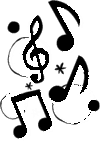 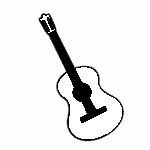 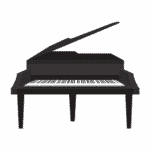 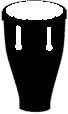 